ONOMA:  	ΜΑΘΗΜΑΤΙΚΑ 5η ΕΝΟΤΗΤΑΚεφ. 34 Μονάδες και δεκάδες (I) 1Φτιάχνω στον άβακα τον αριθμό του σκύλου.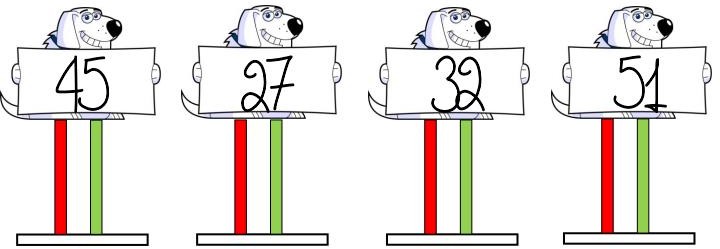 Γράφω τον αριθμό που κρατά ο σκύλος.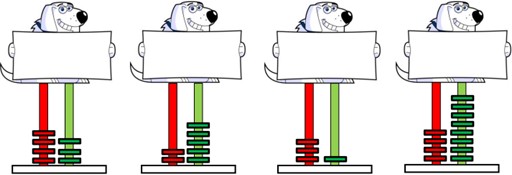 Γράφω ποιος αριθμός έχει: 2 Δ και 7 Μ =  	5 Δ και 2 Μ =  	4 Δ και 1 Μ =  	         3 Δ και 8 Μ =  	Βρίσκω τις δεκάδες και τις μονάδες και συμπληρώνω όπως το παράδειγμα.Το 23 έχει 2	Δεκάδες και	3	Μονάδες.	23 = 10 + 10 + 3Το 42 έχει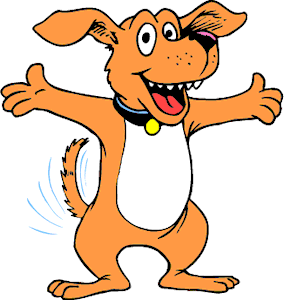 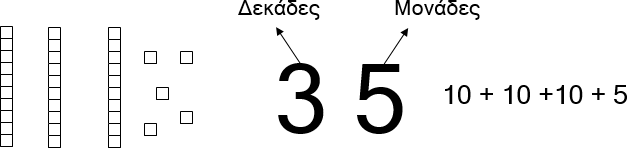 Το 15 έχειΤο 34 έχειΤο 19 έχειΔεκάδες και Δεκάδες και Δεκάδες και Δεκάδες καιΜονάδες.	42 =Μονάδες.	15 =Μονάδες.	34 =Μονάδες.	19 =